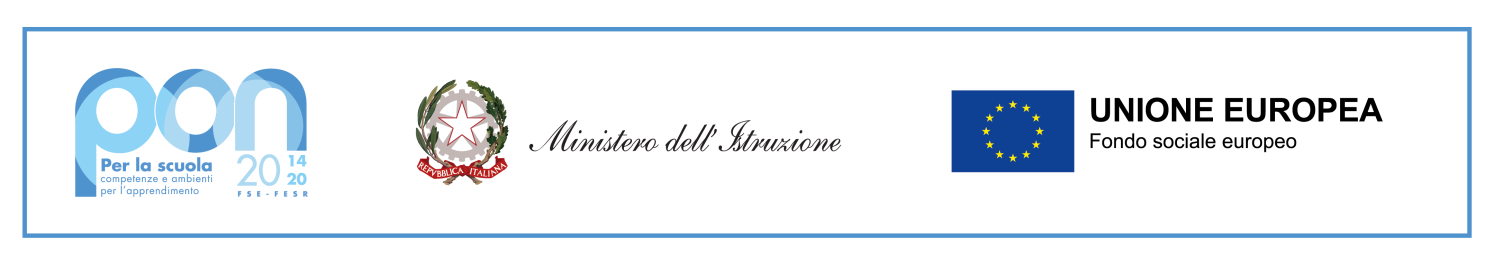 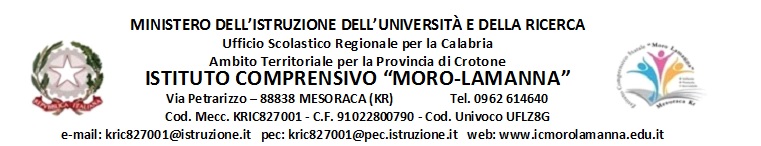 Allegato A – Tabella valutazione titoli ESPERTO INTERNO/ESTERNO     Codice progetto 10.1.1A-FSEPON-CL-2019-175 Una scuola per tutti!Modulo_________________________________________________________,lì ___/_/2022                                                                                                                                      Firma candidato/a	                                                                                                                               ______________________TITOLIPunti Max 50Punteggio  candidato/aPunteggio  dellaCommissioneLaurea vecchio ordinamento o specialistica in discipline inerenti al moduloN.B. Il punteggio è attribuito per un solo titolo e non è cumulabile con quello già eventualmente attribuito per la laurea specialisticaMax Punti 10Da 66 a 90       pt. 6Da 91 a 100     pt. 8Da 101 a 110   pt. 9Lode                  pt. 10Esperienze lavorative certificabili coerenti con la tipologia di interventoMax punti 12(4 punti per ogni esperienza)Corsi di specializzazione, corsi di perfezionamento post lauream, master, coerenti con la tipologia di interventoCorso di durata non inferiore ad un annoMax punti 4(2 punti per ogni esperienza)Attestati di formazione  coerenti con la tipologia di intervento (minimo 25 ore per corso)Max punti 4(2 punti per ogni esperienza)Valutazione proposta operativa del percorso di Formazione (originalità, innovazione, prodotto finale, metodologia e inclusività)Max 20 puntiTOTALE TOTALE ______/50______/50